Cheddleton Parish Council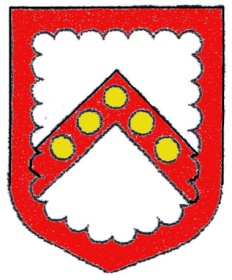 Clerk:   Ms. L. J. Eyre                                  Telephone:  01538 385223  34, The Walks, Leek, Staffs, ST13 8BY.      Email: louise.eyre.cheddletonpc@sky.com23rd. June 2021.Dear Councillor,Confidential Meeting of the Finance CommitteeThe next meeting of the Finance Committee will be held in Wetley Rocks Village Hall, Wetley Rocks on Tuesday, 29th. June 2021. starting at 8pm approx. to commence after Wetley Rocks/Toll Bar Playing Field committee.Yours sincerely, Ms. L. J. EyreParish Clerk.	AGENDAApologies.Minutes of the meeting of the 15th. December 2021.Matters arising therefrom.Correspondence:-Review of Hire Charges – Community Centre Hirers. Review of Hire Charges – Craft Centre Hirers.Forward Agenda Items.